ΔΗΜΟΚΡΙΤΕΙΟ ΠΑΝΕΠΙΣΤΗΜΙΟ ΘΡΑΚΗΣ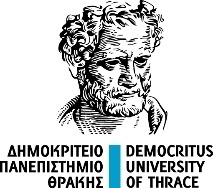 ΣΧΟΛΗ ΕΠΙΣΤΗΜΩΝ ΑΓΩΓΗΣΠΑΙΔΑΓΩΓΙΚΟ ΤΜΗΜΑ ΔΗΜΟΤΙΚΗΣ ΕΚΠΑΙΔΕΥΣΗΣΤίτλος  ΠΤΥΧΙΑΚΗ ΕΡΓΑΣΙΑΟνοματεπώνυμο φοιτητή/τριας, ΑΕΜ:Επιβλέπων/ουσα Καθηγητής/τρια:[Όνομα, ΕπώνυμοΒαθμίδα, Τμήμα, Ίδρυμα (ολογράφως)]Αλεξανδρούπολη,2024ΔΗΜΟΚΡΙΤΕΙΟ ΠΑΝΕΠΙΣΤΗΜΙΟ ΘΡΑΚΗΣΣΧΟΛΗ ΕΠΙΣΤΗΜΩΝ ΑΓΩΓΗΣΠΑΙΔΑΓΩΓΙΚΟ ΤΜΗΜΑ ΔΗΜΟΤΙΚΗΣ ΕΚΠΑΙΔΕΥΣΗΣΤίτλος ΠΤΥΧΙΑΚΗ ΕΡΓΑΣΙΑΟνοματεπώνυμο φοιτητή/τριας, ΑΕΜ:Η παρούσα Πτυχιακή Εργασία υποβλήθηκε στο Παιδαγωγικό Τμήμα Δημοτικής Εκπαίδευσης του Δημοκρίτειου Πανεπιστημίου Θράκης για την απόκτηση του πτυχίου του Τμήματος.ΕΞΕΤΑΣΤΙΚΗ ΕΠΙΤΡΟΠΗΕπιβλέπων/ουσα καθηγητής/ρια:[ Όνομα, Επώνυμο, Βαθμίδα, Τμήμα  και Ίδρυμα(ολογράφως)]2ο Μέλος: [Όνομα, Επώνυμο, Βαθμίδα, Τμήμα  και Ίδρυμα (ολογράφως)]3ο Μέλος: [Όνομα, Επώνυμο, Βαθμίδα, Τμήμα  και Ίδρυμα (ολογράφως)]Αλεξανδρούπολη, 2024Πνευματικά δικαιώματα Copyright © [όνομα και επώνυμο φοιτητή/ριας, έτος ολοκλήρωσης της εργασίας] Η έγκριση της πτυχιακής εργασίας από το Παιδαγωγικό Τμήμα Δημοτικής Εκπαίδευσης του Δημοκρίτειου Πανεπιστημίου Θράκης δε δηλώνει απαραιτήτως την αποδοχή των απόψεων του/της συγγραφέα/ως.Τήρηση ακαδημαϊκών αρχών και δεοντολογίαςΗ παρούσα εργασία είναι πρωτότυπη και εκπονήθηκε εξ ολοκλήρου από τον/την φοιτητή/φοιτήτρια [ONOMA] του Προπτυχιακού Προγράμματος Σπουδών του Παιδαγωγικού Τμήματος Δημοτικής Εκπαίδευσης, υπό την καθοδήγηση του/της επιβλέποντα/επιβλέπουσας.Ο/Η φοιτητής/φοιτήτρια βεβαιώνει ότι κατά την εκπόνηση και τη συγγραφή της παρούσας πτυχιακής εργασίας τήρησε τα προβλεπόμενα από τον νόμο, τον εσωτερικό κανονισμό και τον κανονισμό εκπόνησης πτυχιακών εργασιών του Τμήματος, καθώς και ότι σεβάστηκε πλήρως τις Αρχές της Ακαδημαϊκής Ηθικής και του Κώδικα Δεοντολογίας, οι οποίες απαγορεύουν την παραποίηση των ερευνητικών/πειραματικών αποτελεσμάτων, την αναφορά ψευδών στοιχείων, την κατάχρηση της διανοητικής ιδιοκτησίας τρίτων και τη λογοκλοπή. Ο/Ησυγγραφέας………………………………….[Υπογραφή]DEMOCRITUS UNIVERSITY OF THRACE
SCHOOL OF EDUCATION
DEPARTMENT OF PRIMARY EDUCATION TitleUNDERGRADUATE DISSERTATIONFull Name of the author, RN:A dissertation submitted in partial fulfilment of the requirements for the undergraduate degree in Education of the Department of Primary Education, Democritus University of Thrace.    COMMITTEE OF EXAMINERSSupervisor: [Name, Last name, Title, Department & Institution(written in full)]Member 2: [Name, Last name, Title, Department & Institution(written in full)]Member 3: [Name, Last name, Title, Department & Institution(written in full)]Alexandroupolis, 2024All rights reserved Copyright © [first name and surname of the student, year of submission]The approval of the undergraduate dissertation by the Department of Primary Education, Democritus University of Thrace, does not necessarily indicate the acceptance of the views of the author.Fulfillment of academic principles and ethicsThe present undergraduatedissertation is original and was prepared entirely by the student [NAME] of the Undergraduate Program of Studies of the Department of Primary Education, under the guidance of the supervisor.The student certifies that during the preparation and writing of this undergraduate dissertation he/she complied with the provisions of the law and the corresponding internal regulations of the Department, as well as that he/she fully respected the Principles of Academic Ethics and the Code of Ethics, which prohibit falsification of research/experimental results, false reporting, misuse of third-party intellectual property and plagiarism.The author	………………………[Signature]